Click to send CV No & get contact details of candidate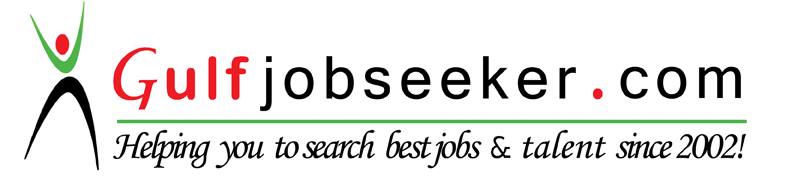 Ahamed  OBJECTIVETo pursue a challenging job where I can utilize and share my experience and skills which will help me to achieve both organizational and personal goals and to seek a challenging career with my profile where I can contribute and diversify my knowledge, and grow along with the organization.LOOKING FOR A JOB INOFFICE ASSISTANT / ADMIN ASSISTANT / DOCUMENTATION / LOGISTICS / SUPPLY CHAIN / PROCUREMENT / INVENTORY & MATERIAL CONTROLLER / WAREHOUSING/ SALESSUMMARYCERTIFIED LOGISTICS &SUPPLY CHAIN MANAGEMENT  BACHELOR OF EDUCATION (TEACHING COURSE from Mahatma Gandhi University )BACHELOR OF ARTS (Calicut university ,India )Four Years Work Experience in OFFICE ASSISTANT, ADMINISTRATION ASSISTANT AND DOCUMENTATION.1Year Work Experience in TEACHING IN SCHOOL & ADMINISTRATION.2  Years Work Experience in CUSTOMER  SERVICEWell versed with MS Office and Internet.Extremely productive in a high volume and high stress environment. Excellent written and verbal communication skillsHighly motivated and can work with minimal supervision.UAE driving licenseEXPERIENCESPACIFIC CONTROL SYSTEMS LLC (Jafza -Techno park )Dubai, U.A.E.                                                                                   OFFICE ASSISTANT, ADMINISTRATION ASSISTANT AND DOCUMENTATION     (4 Years)                                            January 2012 to present.Works with 24x7 DUBAI CIVIL DEFENCE project of the companyCoordination of site staff and make schedule for project related site visits and completion of jobsHandle the specific field of Operations Manager software for the companyArrange meetings for the client with site team for the project related visitsWork towards ensuring clients satisfaction on the overall project by meetingService levels , responding to queries and solving problems in timely mannerProviding general administrative support to colleagues and the office manager.Mentor newly hired staffs about the proceduresGenerate daily, weekly and monthly reports for management and clients Responsible for developing, implementing and monitoring efficient office activities in addition to managing all correspondence. General administration tasks.Coordinating travel and accommodation arrangements as well as managing meeting schedules and refreshments.Undertaking office management activities with responsibility for stationery equipment and company mobile phones as well as organizing and rental vehicles.Ensuring the office is tidy and organized at all times.Taking messages and dealing with enquiries / Concerns at all levels.Ensuring data is backed up at the end of every working day.Liaising with suppliers to order stationary and other office equipment.Provide effective administrative support to the data Manager.Meeting and greeting clients and visitors to the office.Typing documents and distributing memos.Supervising the work of office juniors and assigning work for them .Faxing, Printing, Photocopying, Filing and Scanning.Involvement in social media implementation.Updating, Processing and Filing all documents.Keeping accurate records of holiday and absence in addition to establishing data tracking systems and developing efficient office procedures.Coordinate and maintain weekly attendance and annual vacation records maintain perfect file records ensuring important documents can be accessed quickly .AL AMEEN  PUBLIC  SCHOOL, ( Malappuram ,India )                                        Teacher From 2011 to 2012   (1Year)  Maintains lesson plans as required by school policyAssumes  responsibility for supervising students in out of class settingsParticipates in professional development opportunities and applies the concepts to classroom  and school activitiesAssigns reasonable tasks and home work to studentsMaintains accurate, complete, and appropriate records and files reports promptlyFacilitates home-school communication by such means as holding conferences, telephoning and sending writtenMaintains confidentiality of students and students recordsEnforces regulations concerning student conduct and disciplineconducts assigned classes at the times scheduledEXCELLENT  COMPUTERS                     Customer  service  Advisor   (2Years)                                                                                           July 2008 to July 2010 ADDITIONAL TRAININGSCERTIFIED LOGISTICS & SUPPLY CHAIN MANAGEMENT  from Ministry of Education Dubai. June-July 2013 Logistics & Supply Chain , Process of Import and Export, Freight forwarding Operations, Ware  housing,  Inventory, Transportation EDUCATIONAL BACKGROUND B.A(Graduation – Bachelor of Arts ) Calicut University,   India.                                                                                      2006 - 2009Bachelor of Education  from  M.G  university Kottayam                       2010 - 2011PERSONAL DETAILSDate of Birth		:	July 24, 1988.Age			:	27  years old		Religion		:	Muslim  Nationality		:	IndianLanguages		:	English, Malayalam OBJECTIVETo pursue a challenging job where I can utilize and share my experience and skills which will help me to achieve both organizational and personal goals and to seek a challenging career with my profile where I can contribute and diversify my knowledge, and grow along with the organization.LOOKING FOR A JOB INOFFICE ASSISTANT / ADMIN ASSISTANT / DOCUMENTATION / LOGISTICS / SUPPLY CHAIN / PROCUREMENT / INVENTORY & MATERIAL CONTROLLER / WAREHOUSING/ SALESSUMMARYCERTIFIED LOGISTICS &SUPPLY CHAIN MANAGEMENT  BACHELOR OF EDUCATION (TEACHING COURSE from Mahatma Gandhi University )BACHELOR OF ARTS (Calicut university ,India )Four Years Work Experience in OFFICE ASSISTANT, ADMINISTRATION ASSISTANT AND DOCUMENTATION.1Year Work Experience in TEACHING IN SCHOOL & ADMINISTRATION.2  Years Work Experience in CUSTOMER  SERVICEWell versed with MS Office and Internet.Extremely productive in a high volume and high stress environment. Excellent written and verbal communication skillsHighly motivated and can work with minimal supervision.UAE driving licenseEXPERIENCESPACIFIC CONTROL SYSTEMS LLC (Jafza -Techno park )Dubai, U.A.E.                                                                                   OFFICE ASSISTANT, ADMINISTRATION ASSISTANT AND DOCUMENTATION     (4 Years)                                            January 2012 to present.Works with 24x7 DUBAI CIVIL DEFENCE project of the companyCoordination of site staff and make schedule for project related site visits and completion of jobsHandle the specific field of Operations Manager software for the companyArrange meetings for the client with site team for the project related visitsWork towards ensuring clients satisfaction on the overall project by meetingService levels , responding to queries and solving problems in timely mannerProviding general administrative support to colleagues and the office manager.Mentor newly hired staffs about the proceduresGenerate daily, weekly and monthly reports for management and clients Responsible for developing, implementing and monitoring efficient office activities in addition to managing all correspondence. General administration tasks.Coordinating travel and accommodation arrangements as well as managing meeting schedules and refreshments.Undertaking office management activities with responsibility for stationery equipment and company mobile phones as well as organizing and rental vehicles.Ensuring the office is tidy and organized at all times.Taking messages and dealing with enquiries / Concerns at all levels.Ensuring data is backed up at the end of every working day.Liaising with suppliers to order stationary and other office equipment.Provide effective administrative support to the data Manager.Meeting and greeting clients and visitors to the office.Typing documents and distributing memos.Supervising the work of office juniors and assigning work for them .Faxing, Printing, Photocopying, Filing and Scanning.Involvement in social media implementation.Updating, Processing and Filing all documents.Keeping accurate records of holiday and absence in addition to establishing data tracking systems and developing efficient office procedures.Coordinate and maintain weekly attendance and annual vacation records maintain perfect file records ensuring important documents can be accessed quickly .AL AMEEN  PUBLIC  SCHOOL, ( Malappuram ,India )                                        Teacher From 2011 to 2012   (1Year)  Maintains lesson plans as required by school policyAssumes  responsibility for supervising students in out of class settingsParticipates in professional development opportunities and applies the concepts to classroom  and school activitiesAssigns reasonable tasks and home work to studentsMaintains accurate, complete, and appropriate records and files reports promptlyFacilitates home-school communication by such means as holding conferences, telephoning and sending writtenMaintains confidentiality of students and students recordsEnforces regulations concerning student conduct and disciplineconducts assigned classes at the times scheduledEXCELLENT  COMPUTERS                     Customer  service  Advisor   (2Years)                                                                                           July 2008 to July 2010 ADDITIONAL TRAININGSCERTIFIED LOGISTICS & SUPPLY CHAIN MANAGEMENT  from Ministry of Education Dubai. June-July 2013 Logistics & Supply Chain , Process of Import and Export, Freight forwarding Operations, Ware  housing,  Inventory, Transportation EDUCATIONAL BACKGROUND B.A(Graduation – Bachelor of Arts ) Calicut University,   India.                                                                                      2006 - 2009Bachelor of Education  from  M.G  university Kottayam                       2010 - 2011PERSONAL DETAILSDate of Birth		:	July 24, 1988.Age			:	27  years old		Religion		:	Muslim  Nationality		:	IndianLanguages		:	English, Malayalam OBJECTIVETo pursue a challenging job where I can utilize and share my experience and skills which will help me to achieve both organizational and personal goals and to seek a challenging career with my profile where I can contribute and diversify my knowledge, and grow along with the organization.LOOKING FOR A JOB INOFFICE ASSISTANT / ADMIN ASSISTANT / DOCUMENTATION / LOGISTICS / SUPPLY CHAIN / PROCUREMENT / INVENTORY & MATERIAL CONTROLLER / WAREHOUSING/ SALESSUMMARYCERTIFIED LOGISTICS &SUPPLY CHAIN MANAGEMENT  BACHELOR OF EDUCATION (TEACHING COURSE from Mahatma Gandhi University )BACHELOR OF ARTS (Calicut university ,India )Four Years Work Experience in OFFICE ASSISTANT, ADMINISTRATION ASSISTANT AND DOCUMENTATION.1Year Work Experience in TEACHING IN SCHOOL & ADMINISTRATION.2  Years Work Experience in CUSTOMER  SERVICEWell versed with MS Office and Internet.Extremely productive in a high volume and high stress environment. Excellent written and verbal communication skillsHighly motivated and can work with minimal supervision.UAE driving licenseEXPERIENCESPACIFIC CONTROL SYSTEMS LLC (Jafza -Techno park )Dubai, U.A.E.                                                                                   OFFICE ASSISTANT, ADMINISTRATION ASSISTANT AND DOCUMENTATION     (4 Years)                                            January 2012 to present.Works with 24x7 DUBAI CIVIL DEFENCE project of the companyCoordination of site staff and make schedule for project related site visits and completion of jobsHandle the specific field of Operations Manager software for the companyArrange meetings for the client with site team for the project related visitsWork towards ensuring clients satisfaction on the overall project by meetingService levels , responding to queries and solving problems in timely mannerProviding general administrative support to colleagues and the office manager.Mentor newly hired staffs about the proceduresGenerate daily, weekly and monthly reports for management and clients Responsible for developing, implementing and monitoring efficient office activities in addition to managing all correspondence. General administration tasks.Coordinating travel and accommodation arrangements as well as managing meeting schedules and refreshments.Undertaking office management activities with responsibility for stationery equipment and company mobile phones as well as organizing and rental vehicles.Ensuring the office is tidy and organized at all times.Taking messages and dealing with enquiries / Concerns at all levels.Ensuring data is backed up at the end of every working day.Liaising with suppliers to order stationary and other office equipment.Provide effective administrative support to the data Manager.Meeting and greeting clients and visitors to the office.Typing documents and distributing memos.Supervising the work of office juniors and assigning work for them .Faxing, Printing, Photocopying, Filing and Scanning.Involvement in social media implementation.Updating, Processing and Filing all documents.Keeping accurate records of holiday and absence in addition to establishing data tracking systems and developing efficient office procedures.Coordinate and maintain weekly attendance and annual vacation records maintain perfect file records ensuring important documents can be accessed quickly .AL AMEEN  PUBLIC  SCHOOL, ( Malappuram ,India )                                        Teacher From 2011 to 2012   (1Year)  Maintains lesson plans as required by school policyAssumes  responsibility for supervising students in out of class settingsParticipates in professional development opportunities and applies the concepts to classroom  and school activitiesAssigns reasonable tasks and home work to studentsMaintains accurate, complete, and appropriate records and files reports promptlyFacilitates home-school communication by such means as holding conferences, telephoning and sending writtenMaintains confidentiality of students and students recordsEnforces regulations concerning student conduct and disciplineconducts assigned classes at the times scheduledEXCELLENT  COMPUTERS                     Customer  service  Advisor   (2Years)                                                                                           July 2008 to July 2010 ADDITIONAL TRAININGSCERTIFIED LOGISTICS & SUPPLY CHAIN MANAGEMENT  from Ministry of Education Dubai. June-July 2013 Logistics & Supply Chain , Process of Import and Export, Freight forwarding Operations, Ware  housing,  Inventory, Transportation EDUCATIONAL BACKGROUND B.A(Graduation – Bachelor of Arts ) Calicut University,   India.                                                                                      2006 - 2009Bachelor of Education  from  M.G  university Kottayam                       2010 - 2011PERSONAL DETAILSDate of Birth		:	July 24, 1988.Age			:	27  years old		Religion		:	Muslim  Nationality		:	IndianLanguages		:	English, Malayalam SkillsMS Office:(MS Word, Excel,  Internet)SkillsUAE DRIVING LICENSEAchievements :Achieved Spotted  Award (Best Employe)    Excellence Working Performance  From   Excellent computers(On July 2008 and May 2010).